Welcome to the CGS E-Reader scheme.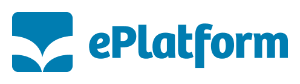 To read a book on your tablet or phone Search for Wheelers ePlatform in your app storeInstall the app, and open it.Click on Find Your Library, and search for Caistor Grammar School.  Once selected, click on the Hamburger (3 bars) to the top left of the screen.Click on sign in, and use your Library Username and Password (you can also use these details to access the school library system via the CGS website).  If you don’t know your library user name please email Mrs Jago.  Your password is your date of birth in the form DDMMY, ie 1st May 2004 would be 010504.You can now start searching for e books and audio books – either use the search box, or filter by Audience (Child, Teen, General Audience) or Category (click on Fiction and Sub-Categories will appear).  You can also search by media (ebook or audiobook).  To select a title, click on borrow – you are allowed a total of 2 loans at a time.  Loans last 2 weeks and you can renew titles.Hint: if you click on Read rather than on the just on the icon of the book cover, it will be downloaded onto your device.To read a book on a computerNavigate to caistorgrammar.wheelers.co.  The login is top right.  Follow instructions above to browse or borrow ebooks or audiobooks.Any questions?  Please contact Mrs Jago via Email.  